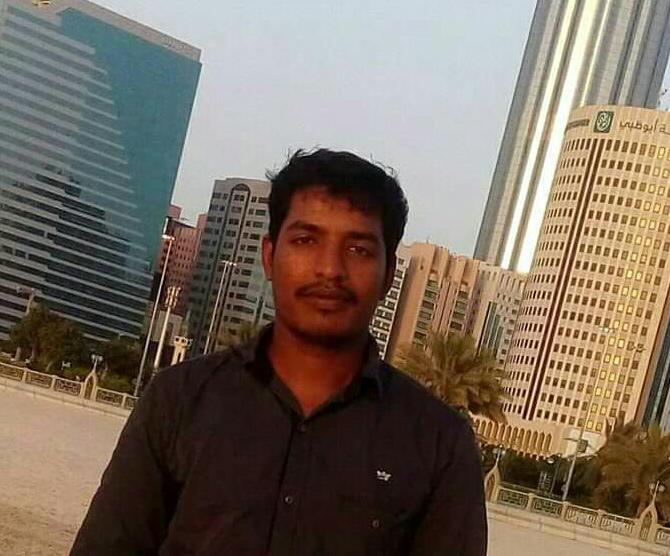 PERSONAL DETAILS:Name : SARAVANANEmail: saravanan-396010@2freemail.com PASSPORT DETAILS :Date of Expiry  :24th July 2023EMPLOYMENT VISAEXPIRY: 2020 JAN 22LANGUAGES KNOWN :           English, Hindi, Tamil and MalayalamUAE addressAbu DhabiPERSONAL DATA :Date of  Birth: 03rd June 1991 Marital Status :  MarriedSKILLS :Outstanding communication skills.Ability to work independently.Excellent knowledge in            MS OFFICEMY STRENGTHS:Willingness to learn.Ability to learn quickly..Sincerity and hard workingBasic Mechanical and Electrical Equipments. TECHNICAL SKILLS:AutoCADDECLARATION:                      I hereby declare that the above stated information are true  and correct to the  Best of my knowledge and belief.		Yours Sincerely
( SARAVANAN)Place  :ABUDHABI	CURRICULUM VITAEOBJECTIVE :To seek a challenging career in an industry that provides a channel  for  Enhancement  of my knowledge & strength to reach the organization   goals as well to have an upward personal career growth.EDUCATIONAL QUALIFICATIONAcademic :Diploma in Computer Application (2008) and Mechanical Engineering in ANNA UNIVERSITY  2012 -UAE attested)DRIVING LICENSE DETAILS:TYPE : UAE DRIVING LICENSE LMV (MANUAL)PROFFESSIONAL EXPERIENCE: 6 YEARS      UAE DUBAI - 4 YEARS  INDIA – 2 YEARSFM MEP SUPERVISOR( Facilities Management company in UAE (dec2017 to now) MEP technician                 (Construction Machinery company in UAE     Nov 2014 – Jan 2017)Mechanical Technician                 ( in Chennai INDIA                  (Jun 2012- to July 2014)PROJECTS  WORKED  IN  DUBAIFairmont Hotel Project,Abudhabi,UAE(sub contract under ARABTEC).Mussaffah Garden Project,Abudhabi,UAE(sub contract under PIVOT).   Al RAYYANA project under ALDARROLE HANDLEDFM  CONCEPT EVOLUTION FSI software worksManaged daily work load and priorities of 15 to 25 Facility technicians and contractors involved in HVAC,Electrical and Plumbing and multiple shiftsPrepared and processed the PPM of  INTERNAL AND SUB CONTRACTOR(monthly ,quqterly and yearly) Ensure efficient delivery and services of FCU, FAHU, boosterfilterationpump,generator maintenance ;LV ,HV room maintenance And all kind of apartment works handledMAnalyzes and resolves trouble shoot problems or assist workers in solving work problemGuagecalibration,third party safety certificate arrangements and keep recordsWork done as per the safety standards and follow construction safety rules and regulationsSupervise all machineries And Activity of technicians Provide and Make site inspection reports to the clientsReport the condition of the unit during the warranty period.Initiates and suggests plan tomotivate workers to achieve work goals